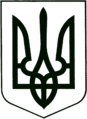 УКРАЇНА
МОГИЛІВ-ПОДІЛЬСЬКА МІСЬКА РАДА
ВІННИЦЬКОЇ ОБЛАСТІВИКОНАВЧИЙ КОМІТЕТ                                                           РІШЕННЯ №325Від 26.10.2023р.                                              м. Могилів-ПодільськийПро затвердження протоколів земельної комісії при виконавчому комітеті міської ради 	Керуючись п. 34 ч. 1 ст. 26, п.п. 5 п. б ч. 1 ст. 33, ч. 1 ст. 59 Закону України «Про місцеве самоврядування в Україні», п. й ст. 12, ст.ст. 158-161 Земельного кодексу України, розглянувши матеріали, надані відділом земельних відносин міської ради, -виконком міської ради ВИРІШИВ:1. Затвердити протокол №8 земельної комісії при виконавчому комітеті міської ради від 14 вересня 2023 року згідно з додатком 1.2. Затвердити протокол №9 земельної комісії при виконавчому комітеті міської ради від 29 вересня 2023 року згідно з додатком 2.3. Затвердити протокол №10 земельної комісії при виконавчому комітеті міської ради від 10 жовтня 2023 року згідно з додатком 3.4. Контроль за виконанням даного рішення покласти на першого заступника міського голови Безмещука П.О..         Міський голова                                                     Геннадій ГЛУХМАНЮК                                                                                                 Додаток 1                                                                                     до рішення виконавчого                                                                                      комітету міської ради                                                                                     від 26.10.2023 року №325Протокол №8засідання земельної комісії при виконавчому комітеті міської радивід 14.09.2023р.                                                    м. Могилів-ПодільськийМісце проведення: Могилів-Подільська міська рада, 3 поверх (зал засідань), 10:00 год.                                                                   Всього членів комісії – 11 чол.	Комісія затверджена рішенням виконавчого комітету міської радивід 25.02.2021 року №62 «Про затвердження посадового складу земельної комісії при виконавчому комітеті міської ради».ПОРЯДОК ДЕННИЙ1. Про розгляд заяви гр. ______________________________, яка проживає     за адресою: вул. ___________, ____, м. Могилів-Подільський. Голосували за затвердження порядку денного засідання земельної комісії: за - 6, проти - 0, утримались - 0.1. СЛУХАЛИ:  Безмещука Петра Олександровича - першого заступника міського голови, голову комісії, який зачитав заяву гр. _______________________, яка проживає за адресою: вул. ___________, ___, м. Могилів-Подільський, щодо вирішення спірного питання між нею та гр. ___________________________, стосовно приватизації та поділу земельної ділянки, яка розташована за адресою: вул. ___________, ___, м. Могилів-Подільський.На комісію запрошені: гр. _______________________________ - присутня, гр. _________________ - відсутній.ВИСТУПИЛИ:        Хмільовський Володимир Олександрович - головний спеціаліст відділу земельних відносин міської ради, секретар комісії, повідомив членів комісії, що гр. Пінчук Олександр Іванович, про засідання земельної комісії був повідомлений належним чином, а саме листом від 04.09.2023 року №____________.   Безмещук Петро Олександрович - перший заступник міського голови, голова комісії, запропонував: - керуючись п. 2 ст. 159 Земельного кодексу України, перенести розгляд земельного спору на наступне засідання земельної комісії, про день, час та місце проведення якої попередити зацікавлених осіб, у зв’язку із відсутністю сторони спору. Голосували: за - 6, проти - 0, утримались - 0.Комісія ВИРІШИЛА:- керуючись п. 2 ст. 159 Земельного кодексу України, перенести розгляд земельного спору на наступне засідання земельної комісії, про день, час та місце проведення якої попередити зацікавлених осіб, у зв’язку із відсутністю сторони спору.  Голова комісії:                                                           Безмещук П.О.Секретар комісії:                                                       Хмільовський В.О.    Члени комісії:                                                            Біловус М.А.	                                                                              Гулько А.В.                                                                                          Гримчак О.І.                                                                                           Миколайчук О.С. Перший заступник міського голови                                        Петро БЕЗМЕЩУК                                                                                               Додаток 2                                                                                     до рішення виконавчого                                                                                      комітету міської ради                                                                                     від 26.10.2023 року №325Протокол №9засідання земельної комісії при виконавчому комітеті міської радивід 29.09.2023р.                                                    м. Могилів-ПодільськийМісце проведення: Могилів-Подільська міська рада, 3 поверх (зал засідань), 14:00 год.                                                                   Всього членів комісії – 11 чол.        Комісія затверджена рішенням виконавчого комітету міської радивід 25.02.2021 року №62 «Про затвердження посадового складу земельної комісії при виконавчому комітеті міської ради».ПОРЯДОК ДЕННИЙ1. Про розгляд звернення гр. ________________________________, яка     проживає за адресою: вул. ____________, ___, м. Могилів-Подільський. Голосували за затвердження порядку денного засідання земельної комісії: за - 6, проти - 0, утримались - 0.1. СЛУХАЛИ:    Безмещука Петра Олександровича - першого заступника міського голови, голову комісії, який повідомив про звернення гр. ________________, яка проживає за адресою: вул. ____________, __, м. Могилів-Подільський, щодо вирішення спірного питання між нею та гр. ________________________, стосовно приватизації та поділу земельної ділянки, яка розташована за адресою: вул. _______________, ____, м. Могилів-Подільський.На комісію запрошені: гр. __________________________ - присутня, гр. _________________ - присутній.ВИСТУПИЛИ:Гр. ___________________, повідомила членів комісії, що не може зробити приватизацію земельної ділянки під житловим будинком, так як співвласник будинку гр. _________________ відмовляється виготовляти технічну документацію із землеустрою щодо встановлення (відновлення) меж в натурі (на місцевості).Гр. ______________, повідомив членам комісії, що хоче мати свій окремий вхід до будинку, із поділом земельної ділянки запропонованим гр. ________________________ він незгоден.  Хмільовський Володимир Олександрович - головний спеціаліст відділу земельних відносин міської ради, секретар комісії, пояснив гр. _________________ про те, що відповідно ст. 89 Земельного кодексу України у спільній сумісній власності перебувають земельні ділянки співвласників житлового будинку, володіння, користування та розпорядженняземельною ділянкою спільної сумісної власності здійснюються за договоромабо законом. Співвласники земельної ділянки, що перебуває у спільнійсумісній власності, мають право на її поділ або на виділення з неї окремої частки, крім випадків, установлених законом. Поділ земельної ділянки, яка є у спільній сумісній власності, з виділенням частки співвласника, може бути здійснено за умови попереднього визначення розміру земельних часток, які є рівними, якщо інше не передбачено законом або не встановлено судом.  Крім того, надав роз’яснення, які дії необхідно зробити, відповідно до чинного законодавства, для оформлення земельної ділянки у спільну сумісну власність, а саме звернутись до землевпорядної організації яка має ліцензію на виготовлення землевпорядних робіт та замовити виготовлення технічної документації із землеустрою щодо встановлення (відновлення) меж земельної ділянки в натурі (на місцевості) з присвоєнням земельній ділянці кадастрового номеру.     Безмещук Петро Олександрович - перший заступник міського голови, голова комісії, запропонував:   - рекомендувати гр. _________________ та гр. ______________________ спільно виготовити технічну документацію із землеустрою щодо встановлення (відновлення) меж земельної ділянки в натурі (на місцевості) з присвоєнням земельній ділянці кадастрового номера;  - оформити право власності на земельну ділянку;  - зробити розподіл земельної ділянки в рівних частках кожному або за договором володіння, користування та розпорядження (за добровільною згодою або згідно з рішенням суду);  - дотримуватись добросусідства;  - у разі незгоди власників землі або землекористувачів з рішенням органу місцевого самоврядування спір вирішується у судовому порядку.Голосували: за - 6, проти - 0, утримались - 0.Комісія ВИРІШИЛА:  - рекомендувати гр. _________________ та гр. ______________________ спільно виготовити технічну документацію із землеустрою щодо встановлення (відновлення) меж земельної ділянки в натурі (на місцевості) з присвоєнням земельній ділянці кадастрового номера;  - оформити право власності на земельну ділянку;  - зробити розподіл земельної ділянки в рівних частках кожному або за договором володіння, користування та розпорядження (за добровільною згодою або згідно з рішенням суду);  - дотримуватись добросусідства;  - у разі незгоди власників землі або землекористувачів з рішенням органу місцевого самоврядування спір вирішується у судовому порядку.Голова комісії:                                                           Безмещук П.О.Секретар комісії:                                                        Хмільовський В.О.    Члени комісії:                                                             Біловус М.А.	                                                                              Гулько А.В.                                                                                          Сурдоленко О.М.                                                                                           Миколайчук О.С. Перший заступник міського голови                                       Петро БЕЗМЕЩУК                                                                                                Додаток 3                                                                                     до рішення виконавчого                                                                                      комітету міської ради                                                                                     від 26.10.2023 року №325Протокол №10засідання земельної комісії при виконкомі міської радивід 10.10.2023р.                                                    м. Могилів-ПодільськийМісце проведення: Могилів-Подільська міська рада, 3 поверх (зал засідань), 10:00 год.                                                                   Всього членів комісії – 11 чол.        Комісія затверджена рішенням виконавчого комітету міської радивід 25.02.2021 року №62 «Про затвердження посадового складу земельної комісії при виконавчому комітеті міської ради».ПОРЯДОК ДЕННИЙ1. Про розгляд звернення гр. гр. ___________________, ___________________,        _________________________ - __________________, у зв’язку з     виникненням конфліктної ситуації, щодо користування та передачі у     постійне користування земельної ділянки об’єднанню співвласників     багатоквартирного будинку «Стависька 65», площею __________ га.2. Про розгляд заяви гр. _____________________, яка проживає за адресою:     вул. _________, ______, м. Могилів-Подільський.Голосували за затвердження порядку денного засідання земельної комісії: за - 6, проти - 0, утримались - 0.1. СЛУХАЛИ:     Безмещука Петра Олександровича - першого заступника міського голови, голову комісії, який повідомив про звернення гр. гр. ___________________, ___________________,  _________________________ - __________________, у зв’язку з виникненням конфліктної ситуації, щодо користування та передачі у постійне користування земельної ділянки об’єднанню співвласників багатоквартирного будинку «Стависька 65», площею __________ га.На комісію запрошені: голова об’єднання співвласників багатоквартирного будинку «Стависька 65» Маковій Олена Петрівна – присутня, гр. __________ - присутній, гр. _________________ - присутній, гр. _______________________ - присутня, гр. _________________ - відсутня.Присутні: гр. __________________, адвокат Грабар Сергій Анатолійович, який надає правничу (правову) допомогу гр. ____________________, гр. _______________________.ВИСТУПИЛИ:  Хмільовський Володимир Олександрович - головний спеціаліст відділу земельних відносин міської ради, секретар комісії, повідомив членів комісії, що всі сторони спору були повідомлені належним чином – листами. Причину відсутності гр. ____________________ не повідомляла.  Гр. ________________________________ повідомив членів комісії що гр. __________________ це його мати і вона захворіла, тому відсутня на комісії. Доручення представляти інтереси гр. ___________________ відсутнє.      Безмещук Петро Олександрович - перший заступник міського голови, голова комісії, запропонував:     - керуючись п. 2 ст. 159 Земельного кодексу України, у зв’язку із відсутністю сторони спору гр. ______________________, перенести розгляд земельного спору на наступне засідання земельної комісії, про день, час та місце проведення якої попередити зацікавлених осіб. Голосували: за - 6, проти - 0, утримались - 0.Комісія ВИРІШИЛА: - перенести розгляд земельного спору на наступне засідання земельної комісії, про день, час та місце проведення якої попередити зацікавлених осіб. 2. СЛУХАЛИ:   Безмещука Петра Олександровича - першого заступника міського голови, голову комісії, який повідомив про звернення гр. _______________, яка проживає за адресою: вул. ____________, _____, м. Могилів-Подільський, щодо спірного питання, яке виникло при встановленні спільної межі із суміжним власником гр. _______________________________.На комісію запрошені: гр. ________________________ - присутня, гр. ________________ - відсутній. Присутній, гр. ______________________. ВИСТУПИЛИ:  Хмільовський Володимир Олександрович - головний спеціаліст відділу земельних відносин міської ради, секретар комісії, повідомив членів комісії, що всі сторони були повідомлені листами.     Безмещук Петро Олександрович - перший заступник міського голови, голова комісії, запропонував:    - керуючись п. 2 ст. 159 Земельного кодексу України, у зв’язку із відсутністю сторони спору гр. ___________________________, перенести розгляд земельного спору на наступне засідання земельної комісії, про день, час та місце проведення якої попередити зацікавлених осіб. Голосували: за - 6, проти - 0, утримались - 0.Комісія ВИРІШИЛА:   - перенести розгляд земельного спору на наступне засідання земельної комісії, про день, час та місце проведення якої попередити зацікавлених осіб. Голова комісії:                                                          Безмещук П.О.Секретар комісії:                                                       Хмільовський В.О    Члени комісії:                                                            Гулько А.В.                                                                                          Гримчак О.І.                                                                                           Дунський Ю.С.                                                                                           Епельбойм С.А.Перший заступник міського голови                                        Петро БЕЗМЕЩУКПрисутні:Голова комісії:Безмещук Петро ОлександровичСекретар комісії:- перший заступник міського голови. Хмільовський Володимир Олександрович- головний спеціаліст відділу   земельних відносин міської ради.Члени комісії:Біловус Марина Анатоліївна - начальник відділу земельних   відносин міської ради;Гримчак Олександр Іванович- начальник виробничо-технічного   відділу управління житлово-  комунального господарства міської   ради;Гулько Анастасія Вікторівна- головний спеціаліст відділу кадрової   та правової роботи апарату міської   ради та виконкому;Миколайчук Олег Степанович- головний спеціаліст управління    містобудування та архітектури   міської ради.Відсутні:Борисова Тетяна Григорівна	- секретар міської ради, заступник          голови комісії;Глущак Тетяна Василівна- депутат міської ради, голова     постійної комісії міської ради з   питань земельних відносин,   природокористування, планування   території, будівництва, архітектури,   охорони пам’яток, історичного    середовища та благоустрою     (за згодою), член комісії; - представник комунального   підприємства «Могилів-Подільське   міжрайонне бюро технічної   інвентаризації», член комісії; - представник Головного управління   Держгеокадастру у Вінницькій   області (за згодою), член комісії.Присутні:Голова комісії:Безмещук Петро ОлександровичСекретар комісії:- перший заступник міського голови. Хмільовський Володимир Олександрович- головний спеціаліст відділу   земельних відносин міської ради.Члени комісії:Біловус Марина Анатоліївна - начальник відділу земельних   відносин міської ради;Сурдоленко Олексій Михайлович - головний спеціаліст відділу     енергоефективних технологій та    капітального будівництва   управління житлово-комунального   господарства міської ради;Гулько Анастасія Вікторівна- головний спеціаліст відділу кадрової   та правової роботи апарату міської   ради та виконкому;Миколайчук Олег Степанович- головний спеціаліст управління    містобудування та архітектури   міської ради.Відсутні:Борисова Тетяна Григорівна	- секретар міської ради, заступник          голови комісії;Глущак Тетяна Василівна- депутат міської ради, голова   постійної комісії міської ради з   питань земельних відносин,   природокористування, планування   території, будівництва, архітектури,  охорони пам’яток, історичного  середовища та благоустрою   (за згодою), член комісії; - представник комунального   підприємства «Могилів-Подільське   міжрайонне бюро технічної   інвентаризації», член комісії; - представник Головного управління   Держгеокадастру у Вінницькій   області (за згодою), член комісії.Присутні:Голова комісії:Безмещук Петро ОлександровичСекретар комісії:- перший заступник міського голови. Хмільовський Володимир Олександрович- головний спеціаліст відділу   земельних відносин міської ради.Члени комісії:Гримчак Олександр Іванович- начальник виробничо-технічного   відділу управління житлово-  комунального господарства міської   ради;Гулько Анастасія Вікторівна- головний спеціаліст відділу кадрової   та правової роботи апарату міської   ради та виконкому;Дунський Юрій СергійовичЕпельбойм Світлана Анатоліївна- начальник управління   містобудування та архітектури     міської ради;- представник комунального   підприємства «Могилів-Подільське   міжрайонне бюро технічної   інвентаризації».Відсутні:Борисова Тетяна Григорівна	- секретар міської ради, заступник          голови комісії; Біловус Марина Анатоліївна Глущак Тетяна Василівна- начальник відділу земельних   відносин міської ради, член комісії;- депутат міської ради, голова   постійної комісії міської ради з   питань земельних відносин,   природокористування, планування   території, будівництва, архітектури,     охорони пам’яток, історичного    середовища та благоустрою (за   згодою), член комісії;- представник Головного управління   Держгеокадастру у Вінницькій     області (за згодою), член комісії.